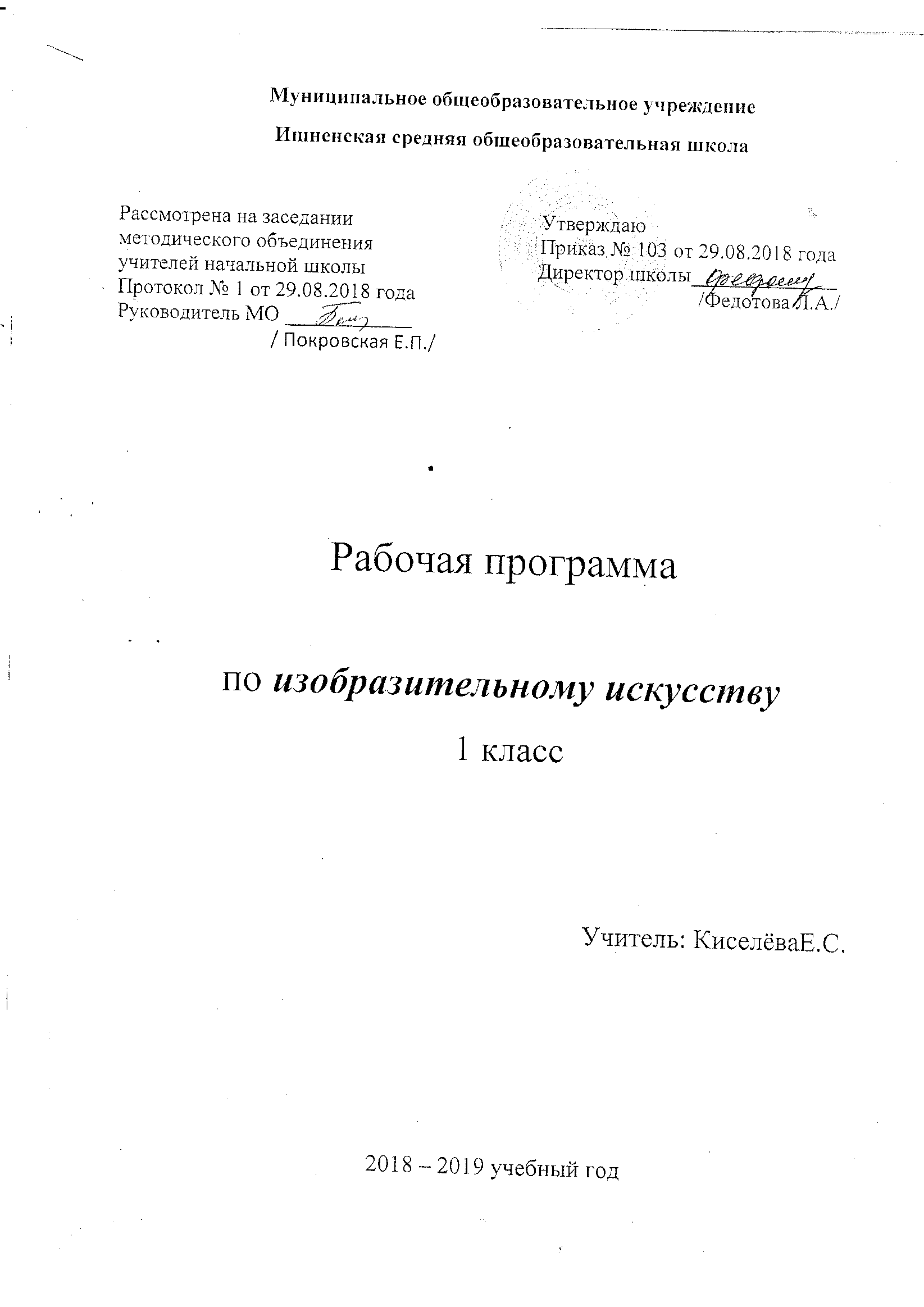                                   ПОЯСНИТЕЛЬНАЯ ЗАПИСКА  Рабочая  программа предмета  «Изобразительное  искусство» для 1 класса составлена  на основе Федерального государственного образовательного стандарта начального общего образования, Концепции духовно-нравственного развития и воспитания личности гражданина  России, планируемых результатов начального общего образования,программы  «Изобразительное искусство» авторского коллектива под руководством Б.Н.Неменского для1-4 классов общеобразовательных учреждений (М.: Просвещение, 2015г.), Приказа Миннауки России от31.12.15г. №1576 «О внесении изменений в ФГОС», с опорой на ООП  Ишненского ОУ, где прописаны цели с учетом учебного предмета,  общая характеристика, ценностные ориентиры, планируемые  результаты освоения предмета, содержание учебного предмета и ориентирована на работу по учебно - методическому  комплекту « Школа России»: Л. А. Неменская «Изобразительное Искусство: "Ты изображаешь, украшаешь, строишь" 
(под редакцией Б.М. Неменского); Учебник для 1 класса М., «Просвещение» 2014г.      Данный учебник включен в Федеральный перечень на 2018-2019 учебный год.Цель учебного предмета «Изобразительное искусство» в общеобразовательной школе — формирование художественной культуры учащихся как неотъемлемой части культуры духовной, т. е. культуры мироотношений, выработанных поколениями.                                     Место предмета  в учебном планеВ соответствии с Образовательной программой школы, на изучение учебного предмета «Изобразительное искусство» в первом классе отводится 33 часа в год, 1 ч в неделю (при 33 учебных неделях).        В связи с тем, что по программе в 1 классе 33 часа, но из-за праздничных дней в 2018-2019 учебном году выпадает 2 урока, то программа по мере необходимости будет скорректирована в 4 четверти.Планируемые результаты освоения учебного предмета в 1 классе:Предметные результаты изучения изобразительного искусстваОбучающийся  научится:-различать основные виды художественной деятельности (рисунок, живопись, скульптура, художественное конструирование и дизайн, декоративно-прикладное искусство) и участвовать в художественно-творческой деятельности, используя различные художественные материалы и приёмы работы с ними для передачи собственного замысла;- узнает значение слов: художник, палитра, композиция, иллюстрация, аппликация, коллаж,   флористика, гончар;-   узнавать отдельные произведения выдающихся художников и народных мастеров;-различать основные и составные, тёплые и холодные цвета; изменять их эмоциональную напряжённость с помощью смешивания с белой и чёрной красками; использовать их для передачи художественного замысла в собственной учебно-творческой деятельности;основные и смешанные цвета, элементарные правила их смешивания;-   эмоциональное значение тёплых и холодных тонов;-   особенности построения орнамента и его значение в образе художественной вещи;-  знать правила техники безопасности при работе с режущими и колющими инструментами;-   способы и приёмы обработки различных материалов; -   организовывать своё рабочее место, пользоваться кистью, красками, палитрой; ножницами;-   передавать в рисунке простейшую форму, основной цвет предметов;-   составлять композиции с учётом замысла;-   конструировать из бумаги на основе техники оригами, гофрирования, сминания, сгибания;-   конструировать из ткани на основе скручивания и связывания;-   конструировать из природных материалов;-   пользоваться простейшими приёмами лепки. Обучающийся получит возможность научиться:- усвоить основы трех видов художественной деятельности: изображение на плоскости и в объеме; постройка или художественное конструирование на плоскости, в объеме и пространстве; украшение или декоративная деятельность с использованием различных художественных материалов;-участвовать в художественно-творческой деятельности, используя различные художественные материалы и приёмы работы с ними для передачи собственного замысла;- приобрести первичные навыки художественной работы в следующих видах искусства: живопись, графика, скульптура, дизайн, декоративно-прикладные и народные формы искусства;- развивать фантазию, воображение;-приобрести навыки художественного восприятия различных видов искусства;- научиться анализировать произведения искусства;- приобрести первичные навыки изображения предметного мира, изображения растений и животных;- приобрести навыки общения через выражение художественного смысла, выражение эмоционального состояния, своего отношения в творческой художественной деятельности и при восприятии произведений искусства и творчества своих товарищей.                                               Содержание учебного предметаТы изображаешь. Знакомство с Мастером Изображения (9 ч)Мастер Изображения учит видеть и изображать. Первичный опыт работы художественными материалами, эстетическая оценка их выразительных возможностей. Пятно, объем, линия, цвет - основные средства изображения.Овладение первичными навыками изображения на плоскости с помощью линии, пятна, цвета. Разноцветные краски.Художники и зрители.Ты украшаешь. Знакомство с Мастером Украшения (8 ч)Украшения в природе. Красоту нужно уметь замечать. Люди радуются красоте и украшают мир вокруг себя. Мастер Украшения учит любоваться красотой. Основы понимания роли декоративной художественной деятельности в жизни человека. Мастер Украшения - мастер общения, он организует общение людей, помогая им наглядно выявлять свои роли.Первичный опыт владения художественными материалами и техниками (аппликация, бумагопластика, коллаж, монотипия). Первичный опыт коллективной деятельности.Ты строишь. Знакомство с Мастером Постройки (10 ч)Первичные представления о конструктивной художественной деятельности и ее роли в жизни человека. Художественный образ в архитектуре и дизайне.Мастер Постройки - олицетворение конструктивной художественной деятельности. Умение видеть конструкцию формы предмета лежит в основе умения рисовать.Разные типы построек. Первичные умения видеть конструкцию, т.е. построение предмета. Первичный опыт владения художественными материалами и техниками конструирования. Первичный опыт коллективной работы.Изображение, украшение, постройка всегда помогают друг другу (6 ч)Общие начала всех пространственно -визуальных искусств - пятно, линия, цвет в пространстве и на плоскости. Различное использование в разных видах искусства этих элементов языка.Изображение, украшение и постройка - разные стороны работы художника и присутствуют в любом произведении, которое он создает.Наблюдение природы и природных объектов. Эстетическое восприятие природы. Художественно -образное видение окружающего мира.Навыки коллективной творческой деятельности.                           Календарно - тематическое  планированиеМатериально-техническое обеспечениеУчебникиИзобразительное искусство. Ты изображаешь, украшаешь и строишь.1 класс. Л.А..Неменская. Учебник для общеобразовательных учреждений. М. «Просвещение». 2012Методическое обеспечение:Изобразительное искусство и художественный труд  для 1-9 классов. Программа авторского коллектива под руководством Б.М. Неменского - М.: Просвещение, 2015ТаблицыТехнические средства обучения:НоутбукМультимедийный проектор.Интерактивная доска.№ урока№ урокаТема урокаДатаДатаПримечания№ урока№ урокаТема урокапланфактПримечанияТы изображаешь. Знакомство с Мастером Изображения – 9 ч.Ты изображаешь. Знакомство с Мастером Изображения – 9 ч.Ты изображаешь. Знакомство с Мастером Изображения – 9 ч.Ты изображаешь. Знакомство с Мастером Изображения – 9 ч.Ты изображаешь. Знакомство с Мастером Изображения – 9 ч.Ты изображаешь. Знакомство с Мастером Изображения – 9 ч.1Изображения всюду вокруг нас (урок-игра). Рисование на тему «Что я умею и люблю рисовать»Изображения всюду вокруг нас (урок-игра). Рисование на тему «Что я умею и люблю рисовать»6.092Мастер Изображения учит видеть (урок-путешествие). Изображение сказочного леса (в технике аппликации)Мастер Изображения учит видеть (урок-путешествие). Изображение сказочного леса (в технике аппликации)13.093Изображать можно пятном (урок-сказка). Изображение зверушки из произвольно сделанного пятна.Изображать можно пятном (урок-сказка). Изображение зверушки из произвольно сделанного пятна.20.094Изображать можно в объеме. Работа с пластилином. Лепка птицы из целого куска пластилина одного цвета.Изображать можно в объеме. Работа с пластилином. Лепка птицы из целого куска пластилина одного цвета.27.095Изображать можно в объеме. Работа с пластилином. Лепка любого зверя из целого куска пластилина одного цвета.Изображать можно в объеме. Работа с пластилином. Лепка любого зверя из целого куска пластилина одного цвета.4.106Изображать можно линией. Работа с фломастерами. Рисование на тему «Рассказ о себе».Изображать можно линией. Работа с фломастерами. Рисование на тему «Рассказ о себе».11.107В.М.Разноцветные краски. Работа с гуашью. Проба красок – создание красочного «коврика» из отдельных листьев.В.М.Разноцветные краски. Работа с гуашью. Проба красок – создание красочного «коврика» из отдельных листьев.18.108Изображать можно и то, что невидимо (настроение) (урок-фантазия). Работа с гуашью. Изображение радости и грусти.Изображать можно и то, что невидимо (настроение) (урок-фантазия). Работа с гуашью. Изображение радости и грусти.25.109Художники и зрители (обобщение темы) (урок-путешествие). Беседа. Выставка детских рисунков. Рассматривание художественных произведений.Художники и зрители (обобщение темы) (урок-путешествие). Беседа. Выставка детских рисунков. Рассматривание художественных произведений.8.11Ты украшаешь. Знакомство с Мастером Украшения – 8 ч.Ты украшаешь. Знакомство с Мастером Украшения – 8 ч.Ты украшаешь. Знакомство с Мастером Украшения – 8 ч.Ты украшаешь. Знакомство с Мастером Украшения – 8 ч.Ты украшаешь. Знакомство с Мастером Украшения – 8 ч.Ты украшаешь. Знакомство с Мастером Украшения – 8 ч.10Мир полон украшений. Работа с гуашью. Роспись цветов-заготовок, вырезанных из бумаги, узором из растительного орнамента.Мир полон украшений. Работа с гуашью. Роспись цветов-заготовок, вырезанных из бумаги, узором из растительного орнамента.15.1111Красоту надо уметь замечать. Изображение коры дерева в технике одноцветной монотипии.Красоту надо уметь замечать. Изображение коры дерева в технике одноцветной монотипии.22.1112Узоры на крыльях. Работа с гуашью. Украшение крыльев бабочки с помощью различных графических или живописных средств.Узоры на крыльях. Работа с гуашью. Украшение крыльев бабочки с помощью различных графических или живописных средств.29.1113Красивые рыбы. Работа с гуашью. Украшение рыбки, выполненной цветным пятном в технике монотипии, узорами чешуи фломастером.Красивые рыбы. Работа с гуашью. Украшение рыбки, выполненной цветным пятном в технике монотипии, узорами чешуи фломастером.6.1214Украшение птиц. Работа с бумагой. Изображение нарядной птицы в технике объемной аппликации, коллажа.Украшение птиц. Работа с бумагой. Изображение нарядной птицы в технике объемной аппликации, коллажа.13.1215ВМ. Узоры, которые создали люди. Работа с гуашью. Придумывание и рисование орнамента для украшения одежды или посуды (по представлению), использование природных мотивов.ВМ. Узоры, которые создали люди. Работа с гуашью. Придумывание и рисование орнамента для украшения одежды или посуды (по представлению), использование природных мотивов.20.1216Как украшает себя человек. Работа с гуашью. Изображение выбранных сказочных героев и их украшений (Золушка, Кот в сапогах)Как украшает себя человек. Работа с гуашью. Изображение выбранных сказочных героев и их украшений (Золушка, Кот в сапогах)27.1217Мастер Украшения помогает сделать праздник (обобщение темы). Работа с бумагой. Создание праздничного украшения для новогодней ёлки из бумаги и картона.Мастер Украшения помогает сделать праздник (обобщение темы). Работа с бумагой. Создание праздничного украшения для новогодней ёлки из бумаги и картона.17.01Ты строишь. Знакомство с Мастером Постройки – 10 ч.Ты строишь. Знакомство с Мастером Постройки – 10 ч.Ты строишь. Знакомство с Мастером Постройки – 10 ч.Ты строишь. Знакомство с Мастером Постройки – 10 ч.Ты строишь. Знакомство с Мастером Постройки – 10 ч.Ты строишь. Знакомство с Мастером Постройки – 10 ч.18Постройки в нашей жизни. Работа с гуашью. Придумывание и рисование сказочного дома для себя и своих друзей с помощью печаток.Постройки в нашей жизни. Работа с гуашью. Придумывание и рисование сказочного дома для себя и своих друзей с помощью печаток.24.0119ВМ. Рисуем домики для сказочных героев.Работа с гуашью.ВМ. Рисуем домики для сказочных героев.Работа с гуашью.31.0120Домики, которые построила природа. .Работа с пластилином. Лепка сказочных домиков в форме овощей, фруктов, грибов, ягод.Домики, которые построила природа. .Работа с пластилином. Лепка сказочных домиков в форме овощей, фруктов, грибов, ягод.7.0221Дом снаружи и внутри. Изображение придуманного для себя дома в виде буквы алфавита графическими материалами (карандаши).Дом снаружи и внутри. Изображение придуманного для себя дома в виде буквы алфавита графическими материалами (карандаши).21.0222Дом снаружи и внутри. Изображение придуманного для себя дома в виде буквы алфавита графическими материалами (карандаши).Дом снаружи и внутри. Изображение придуманного для себя дома в виде буквы алфавита графическими материалами (карандаши).28.0223Строим город. Работа с пластилином. Постройка образа города для конкретной сказки. Конструирование игрового города.Строим город. Работа с пластилином. Постройка образа города для конкретной сказки. Конструирование игрового города.7.0324Строим город. Постройка образа города для конкретной сказки. Конструирование игрового города.Строим город. Постройка образа города для конкретной сказки. Конструирование игрового города.14.0325Все имеет свое строение. Работа с бумагой.  Аппликация из бумаги. Конструирование изображений разных зверей из геометрических фигур. Все имеет свое строение. Работа с бумагой.  Аппликация из бумаги. Конструирование изображений разных зверей из геометрических фигур. 21.0326Постройка предметов (упаковка). Работа с бумагой. Конструирование из бумаги упаковки для подарков с использованием различных способов работы с бумагой.Постройка предметов (упаковка). Работа с бумагой. Конструирование из бумаги упаковки для подарков с использованием различных способов работы с бумагой.4.0427ВМ. Город, в котором мы живем (обобщение темы). Работа с гуашью. Изображение по впечатлению или по памяти «Я рисую любимый город».ВМ. Город, в котором мы живем (обобщение темы). Работа с гуашью. Изображение по впечатлению или по памяти «Я рисую любимый город».11.04Изображение, украшение, постройка всегда помогают друг другу– 6ч.Изображение, украшение, постройка всегда помогают друг другу– 6ч.Изображение, украшение, постройка всегда помогают друг другу– 6ч.Изображение, украшение, постройка всегда помогают друг другу– 6ч.Изображение, украшение, постройка всегда помогают друг другу– 6ч.Изображение, украшение, постройка всегда помогают друг другу– 6ч.28Три Брата-Мастера всегда трудятся вместе. Игра в художников и зрителей. Рассматривание картин художников и детских работ.Три Брата-Мастера всегда трудятся вместе. Игра в художников и зрителей. Рассматривание картин художников и детских работ.18.0429«Праздник весны». Конструирование из бумаги. Конструирование и украшение птиц.«Праздник весны». Конструирование из бумаги. Конструирование и украшение птиц.25.0430 Весна – пробуждение природы. .Разноцветные жуки. Работа с гуашью; изображение божьей коровки. Весна – пробуждение природы. .Разноцветные жуки. Работа с гуашью; изображение божьей коровки.16.0531 «Сказочная страна». Создание панно. Работа с гуашью. Индивидуальные изображения по любимой сказке (по выбору) «Сказочная страна». Создание панно. Работа с гуашью. Индивидуальные изображения по любимой сказке (по выбору)23.0532Урок любования. Умение видеть. Экскурсия.Урок любования. Умение видеть. Экскурсия.33Здравствуй, лето!  (обобщение темы). Образ лета в творчестве художников. Создание композиции «Здравствуй, лето!» по впечатлению от природы живописными материалами.Здравствуй, лето!  (обобщение темы). Образ лета в творчестве художников. Создание композиции «Здравствуй, лето!» по впечатлению от природы живописными материалами.